Priorities for the WeekWeekly Calendar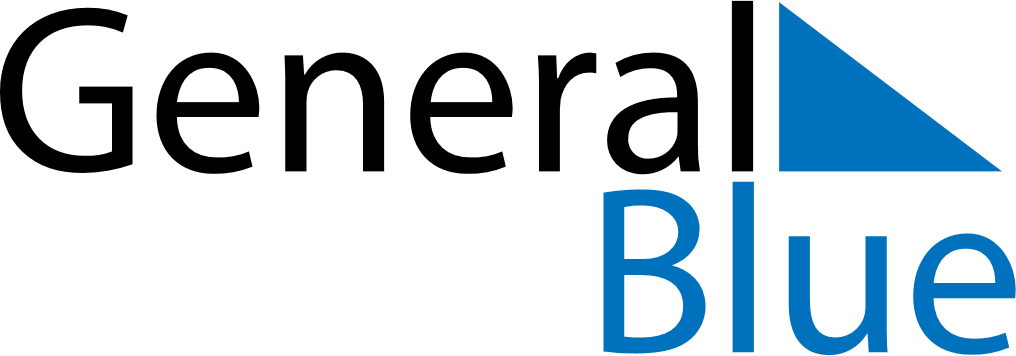 July 31, 2023 - August 6, 2023Weekly CalendarJuly 31, 2023 - August 6, 2023Weekly CalendarJuly 31, 2023 - August 6, 2023Weekly CalendarJuly 31, 2023 - August 6, 2023Weekly CalendarJuly 31, 2023 - August 6, 2023Weekly CalendarJuly 31, 2023 - August 6, 2023Weekly CalendarJuly 31, 2023 - August 6, 2023Weekly CalendarJuly 31, 2023 - August 6, 2023MONJul 31TUEAug 01WEDAug 02THUAug 03FRIAug 04SATAug 05SUNAug 066 AM7 AM8 AM9 AM10 AM11 AM12 PM1 PM2 PM3 PM4 PM5 PM6 PM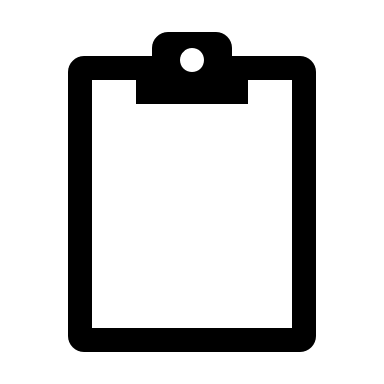 